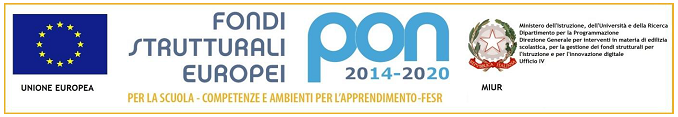 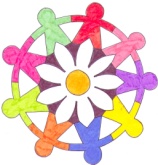 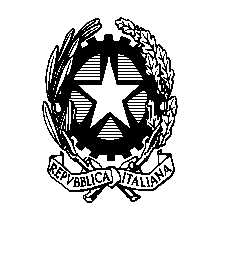 Ministero dell’istruzione, dell’università e della ricercaISTITUTO COMPRENSIVO “UBALDO FERRARI”Via U. Ferrari 10 - 26022 CASTELVERDE (CR)Tel. 0372427005 E-mail: cric803006@istruzione.it - cric803006@pec.istruzione.itCLASSE ________________ Consiglio di Classe del giorno ____________________VERIFICA PROGRAMMAZIONE EDUCATIVO DIDATTICAOBIETTIVI FORMATIVIOsservazioni sull’ evoluzione positiva o negativa dell’ obiettivoAttività di promozione degli obiettivi da modificare per il loro conseguimentoSocializzazioneCapacità di collaborare responsabilmente alla vita scolasticaAscoltare e rispettare il parere altrui intervenendo in modo ordinato nelle discussioni Nelle attività individuali, collettive e di gruppo saper prestare-accettare aiuto Capacità di assumere un ruolo positivo nella vita di gruppoComportamentoCapacità di assumere un comportamento corretto e rispettosoRispetto del materiale proprio, comune, altrui Stabilire rapporti corretti con compagni, insegnanti e personale scolastico Avviamento dell'autocontrollo emotivo - relazionaleConsolidamento dell'autocontrollo emotivo - relazionale PartecipazioneCapacità di dimostrare motivazione in relazione alla prestazione richiestaCapacità di recepire e di portare a termine i lavori assegnati in modo coerente alla consegnaProgressivo ampliamento dei tempi di attenzioneCapacità di fornire apporti personali pertinenti nei lavori individuali e di gruppoImpegnoAvviamento all’ impegno personale e al senso di responsabilitàSviluppo dell’ impegno personale e del senso di responsabilitàPortare regolarmente il materiale Eseguire i compiti e i lavori assegnati Eseguire sistematicamente i compiti e i lavori assegnati Eseguire sistematicamente i compiti e i lavori assegnati anche come approfondimento personaleStudiare regolarmente le lezioni Trasmettere con puntualità le comunicazioni della scuola alla famiglia e viceversaOBIETTIVI DIDATTICI TRASVERSALIOsservazioni sull’ evoluzione positiva o negativa dell’ obiettivoAttività di promozione degli obiettivi da modificare per il loro conseguimentoMetodo di lavoro e di studioCapacità di operare in modo sequenziale (ordine logico-temporale)Individuare strategie operativeIndividuare autonomamente e impiegare sistematicamente strategie operative Consolidamento della capacità di auto organizzazione operativa Processi di apprendimentoEducazione della capacità di: - attenzione per tempi sempre più lunghi - comunicazione fatta in modo chiaro e corretto- ampliamento progressivo del lessicoSviluppo della capacità di: - attenzione per tempi significativi - comunicazione chiara, corretta e funzionale - arricchimento del lessico Sviluppo della capacità di: attenzione per tempi significativi e funzionali comunicazione chiara, corretta, funzionale e articolata arricchimento e flessibilità del lessico Educazione alla creatività: avvio all’uso dei diversi linguaggi in produzioni personaliSviluppo della creatività: uso dei diversi linguaggi in autoproduzione Avvio alla capacità di analisi, sintesi e di confronto Sviluppo della capacità di analisi (distinguere), sintesi (rielaborare) e di confronto (critica) Sviluppo della capacità di analisi (distinguere), sintesi (rielaborare) e di confronto (critica) e di formulare ipotesi in situazioni problematiche (pensiero divergente) Padronanza delle conoscenzePossesso delle abilità cognitivo - didattiche di basePossesso delle abilità cognitivo - didattiche sistematiche e organizzateCapacità di integrare le nuove conoscenze in un quadro generale OBIETTIVI RELATIVI AL SE’ CORPOREOConsapevolezza del sé corporeoOsservazioni sull’ evoluzione positiva o negativa dell’ obiettivoAttività di promozione degli obiettivi da modificare per il loro conseguimentoAssumere una postura corretta nel banco e durante le diverse attività Acquisire una grafia ordinata e leggibile - saper organizzare gli spazi di lavoro (foglio, banco, aula, spazi più ampi) Utilizzare le proprie abilità motorie adattandole alle variabili spazio-temporali disciplinari Potenziare le proprie abilità motorie in schemi motori sempre più completi e finalizzatiSviluppo  della motricità fine nelle attività didattiche e nella vita di relazioneControllo della motricità fine nelle attività didattiche e nella vita di relazioneUtilizzo del movimento corporeo in modo consapevole ed espressivo  